PLEASE REVIEW THE FOLLOWING QUESTIONS DAILY. 
IF YES TO ANY, PLEASE STAY HOME AND NOTIFY YOUR SUPERVISORAre you experiencing any of the following?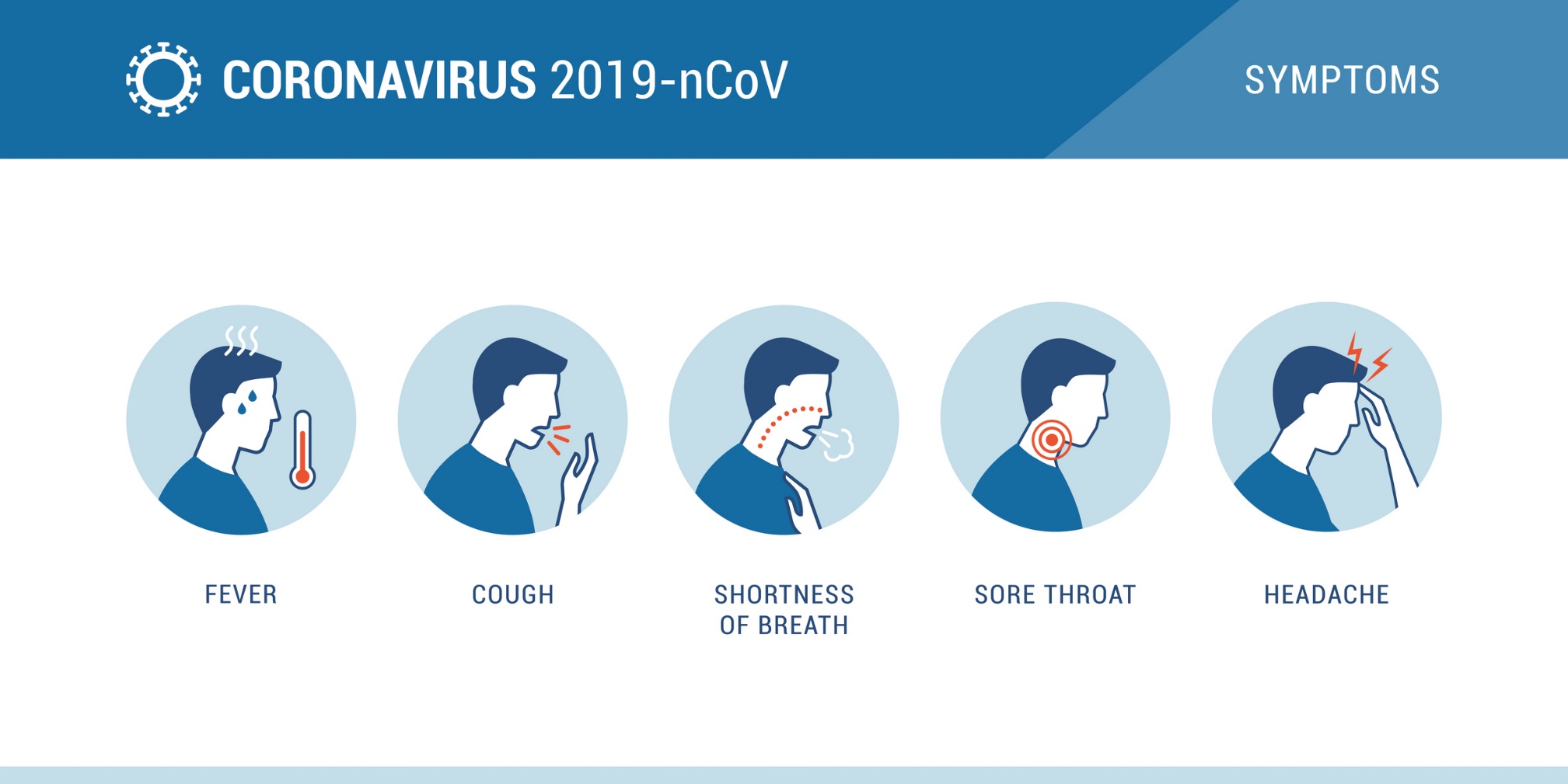 Have you been in close contact with anyone who has been diagnosed with COVID-19?Yes      	No Having direct contact with infectious secretions of a COVID-19 case (e.g. being coughed on)Yes      	No 
Have you been in close contact with anyone who may have COVID-19 but is yet to be confirmed?Yes      	No 
Are you currently in close contact with anyone, such as a family member, who is experiencing symptoms or has been confirmed as positive for COVID-19?Yes      	No If YES to any of the above questions, please stay at home and notify:Supervisor Name:Phone: Email:  Human Resources Name:Phone: Email:  POR FAVOR REVISE LAS SIGUIENTES PREGUNTAS DIARIAMENTE. 
EN CASO AFIRMATIVO, QUÉDESE EN CASA Y NOTIFIQUE A SU SUPERVISOR.¿Usted está experimentando cualquiera de los siguientes sintomas?¿Has estado en contacto cercano con alguien a quien se le haya diagnosticado COVID-19? Si      	No Tener contacto directo con secreciones infecciosas de un caso COVID-19 (por ejemplo, toser)Si      	No ¿Has estado en contacto cercano con alguien que pueda tener COVID-19 pero aún no se ha confirmado?Si      	No ¿Actualmente está en contacto cercano con alguien, como un miembro de la familia, que está experimentando síntomas o ha sido confirmado como positivo para COVID-19?Si      	No Si respondió SÍ a cualquiera de las preguntas anteriores, quédese en casa y notifique a:Nombre del Supervisor(a):Teléfono: Correo Electrónico:  Nombre de Recursos Humanos:Teléfono: Correo Electrónico:  